Домашнее задание по «Ритмике» от 07.10, 11.10, 12.10.1) Проговорите правило строение мажорной гаммы в указанном ритме с дирижированием.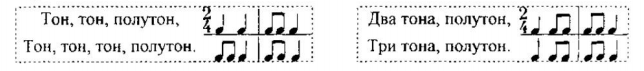 2) №25 – поём с дирижированием.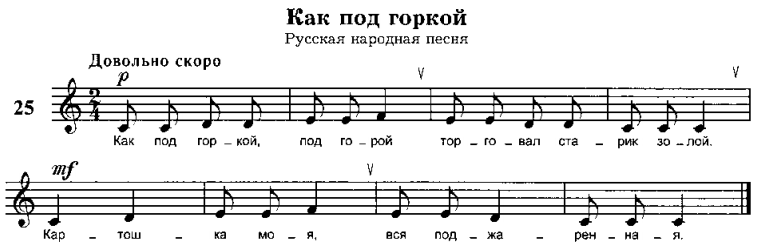 Как мы работаем с номером:1. Разбираем ритм, проговариваем нотки в нужном ритме с дирижированием.2. Настраиваемся в тональности (поём гамму, Т5/3).3. Затем поём этот номер с дирижированием несколько раз.В размере две четверти две доли. Каждая доля равна одной четверти. В этом размере мы дирижируем таким образом: на «раз» (на сильную долю) рука идёт вниз, на «два» (слабая доля) – рука идёт вверх.